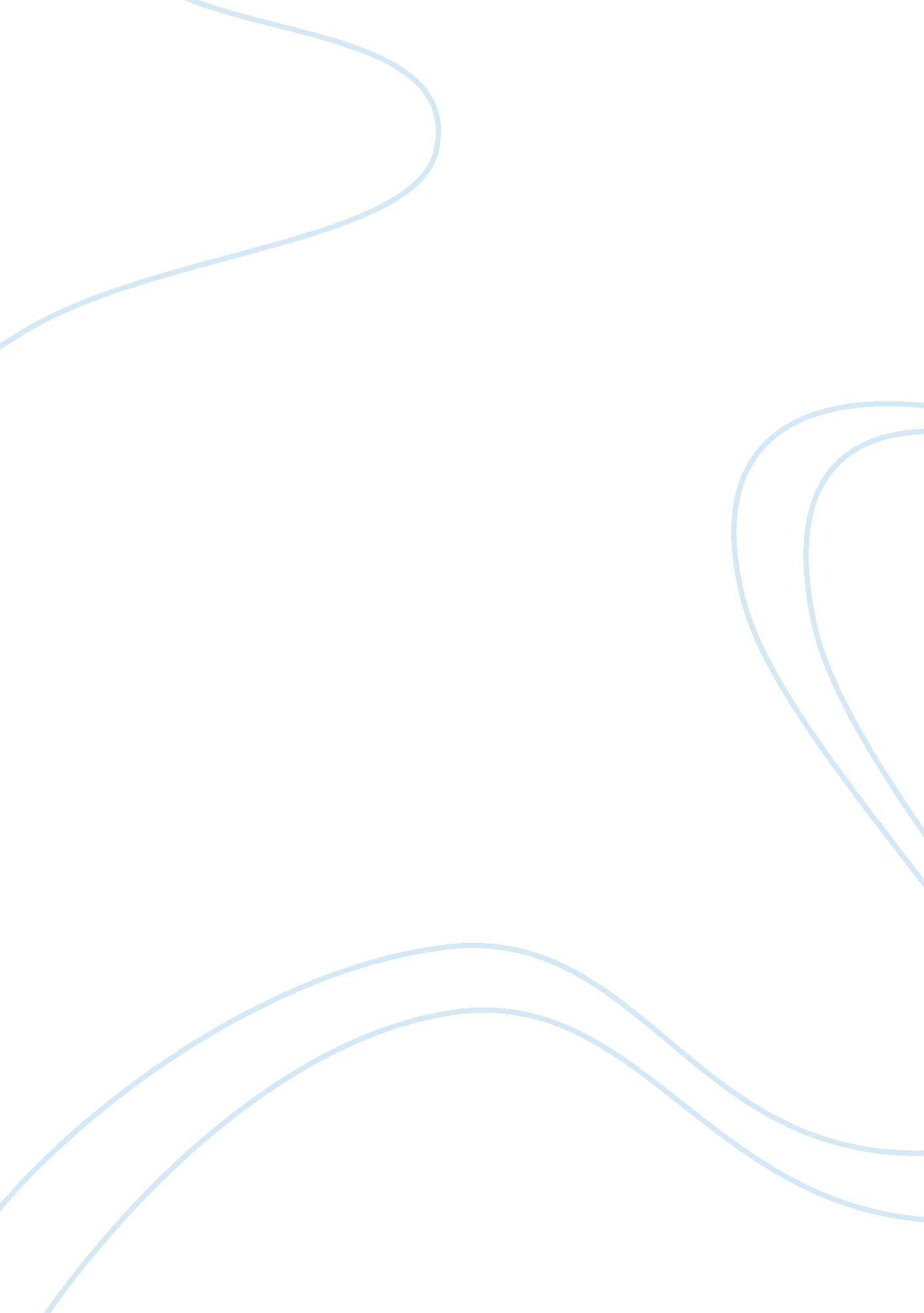 Advocates for childrenSociology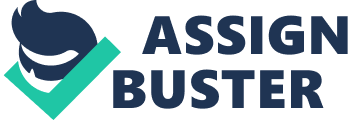 You decide not to attempt to maximize revenues in this second seminar. You decide to exclude a profit margin in the fee computation, but you will include indirect costs. Additionally, the local United Way in the community hosting the seminar has guaranteed 45 participants. If fewer than 45 participants register for the seminar, the United Way will make up the difference. In exchange for this guarantee, the United Way has asked you to set the seminar fee as low as possible. Following the checklist in Figure 11. 1, perform all the computations necessary to set a fee. What will your fee be? 